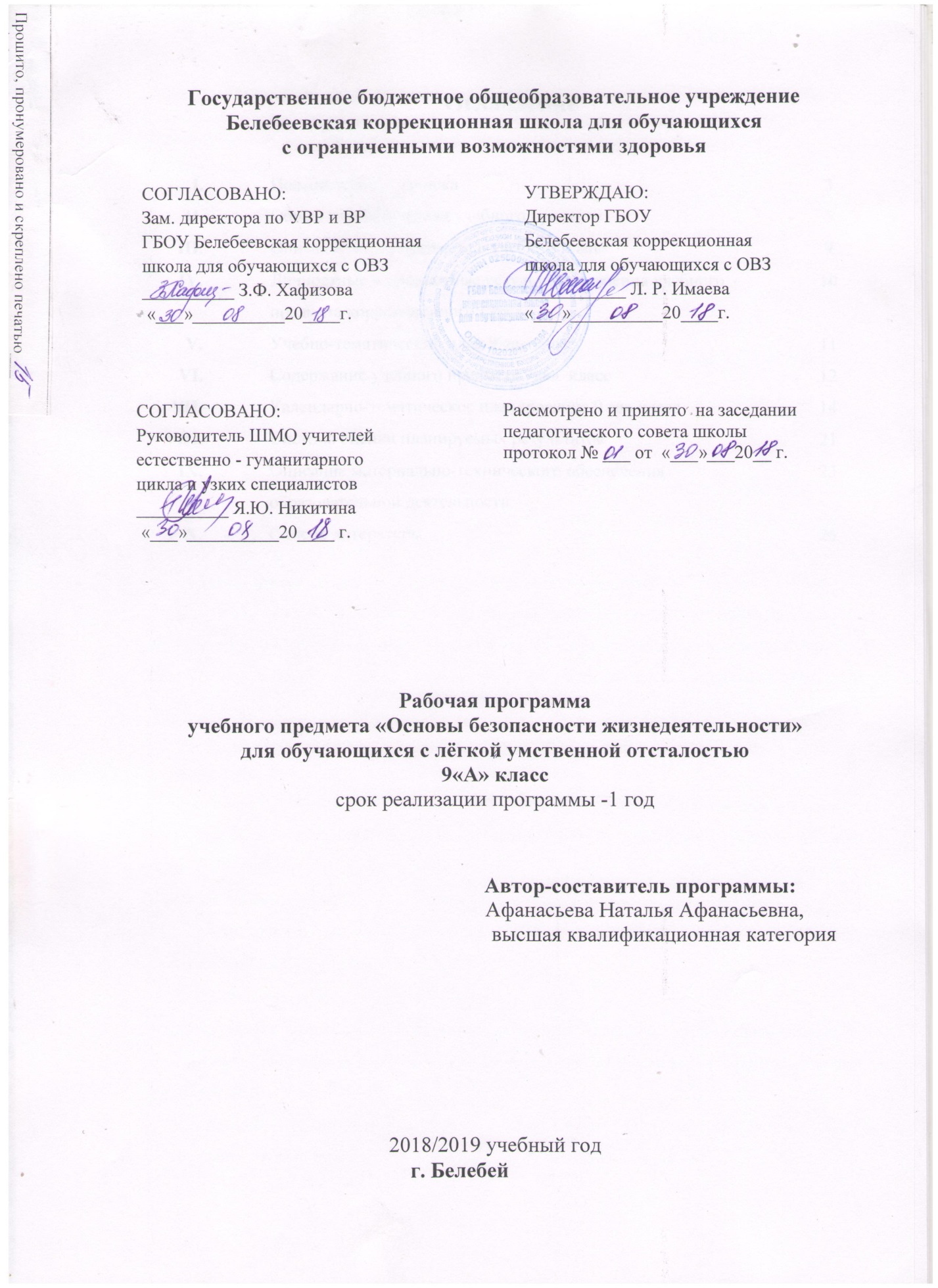 ОглавлениеПояснительная запискаРабочая программа для обучающихся 9 «а» класса с нарушением интеллекта.Возраст обучающихся: 15-16 лет.Учебная программа составлена на основе федерального компонента государственного стандарта общего образования умственно отсталых обучающихся Приказа от 10.04.2002г. № 29/2065 – «Об утверждении учебных планов специальных (коррекционных) образовательных учреждений для обучающихся воспитанников с отклонениями в развитии».Постановления РФ от 13.03.2001г. приказ № 196 «Об утверждении Типового положения образовательного учреждения». Постановления Правительства от 12.03.1997г. приказ № 288 «О специальном (коррекционном) образовательном учреждении».Целью курса ОБЖ является формирование у обучающихся сознательного и ответственного отношения к личной безопасности и безопасности окружающих, приобретение ими способности сохранить жизнь и здоровье в неблагоприятных, угрожающих жизни условиях, оказание помощи пострадавшим.Данная программа составлена с учётом особенности познавательной деятельности детей с нарушением интеллекта. В программе изложен материал, помогающий достичь того уровня знаний, умений и навыков, который необходим для социальной адаптации детей. Аномальное состояние детей затрудняет решение задач воспитания поведения в обществе, дома, на улице, поэтому является особенно важным для сохранения жизни и здоровья учащихся.Цель обучения: воспитать у обучающихся потребность видеть, предвидеть жизненные ситуации, выработать навыки правильного поведения в чрезвычайных ситуациях, обучать правильным действиям в различных сложных ситуациях и условиях жизни. Поэтому обучение строится по трем основным правилам безопасности жизнедеятельности:предвидеть опасностьпри необходимости действовать по возможности избегать опасность  Обучающиеся знакомятся с правилами дорожного движения,  правилами безопасного  поведения в доме, в лесу и на воде; учатся ухаживать за домашними животными и как вести себя при встрече с ними.Программой предусмотрены темы по гражданской обороне, на которых идет знакомство с видами оповещения и средствами индивидуальной защиты.Большое место отводится формированию здорового образа жизни. Обучающиеся знакомятся с опасностью вредных привычек, соблюдением режима дня и оказанием первой помощи при несчастных случаях.Основным методом обучения является беседа. Так же запланированы экскурсии, практические работы и просмотры видеофильмов. Большое место на уроке отводится мультимедийным презентациям, что позволяет использовать на уроке яркий иллюстративный материал, таблицы, возможность  возврата к пройденному материалу, разбор конкретных ситуаций.Программой предусмотрены практические занятия:переход улицы по светофору;перевязка пальца, обработка ссадины и места укуса;экстренная эвакуация из помещения при возникновении пожара или других стихийных бедствий с применением средств индивидуальной защиты;Программа рассчитана на 34 часа (1 час в неделю). Уроки ОБЖ имеют тесную взаимосвязь с уроками развития речи, работой воспитателя при проведении экскурсий, внеклассных мероприятий, которые позволяют укрепить усвоенное на уроке и на практике проверить, что и как восприняли ученики.Итоговым занятием в каждой четверти предусмотрен урок-инструктаж по правилам поведения во время занятия.Общая характеристика учебного предметаУчебный предмет «Основы безопасности жизнедеятельности» является обязательным для изучения на уровне основного общего образования и является одной из составляющих предметной области «Физическая культура и основы безопасности жизнедеятельности». Программа определяет базовое содержание по учебному предмету «Основы безопасности жизнедеятельности» в форме и объеме, которые соответствуют возрастным особенностям обучающихся и учитывает возможность освоения приемов умственной и практической деятельности обучающихся, что является важнейшим компонентом развивающего обучения.Основы безопасности жизнедеятельности как учебный предмет обеспечивает:освоение обучающимися знаний о безопасном поведении в повседневной жизнедеятельности;понимание обучающимися личной и общественной значимости современной культуры безопасности жизнедеятельности, ценностей гражданского общества, в том числе гражданской идентичности и правового поведения;понимание необходимости беречь и сохранять свое здоровье как индивидуальную и общественную ценность;понимание необходимости следовать правилам безопасного поведения в опасных и чрезвычайных ситуациях природного, техногенного и социального характера;понимание необходимости сохранения природы и окружающей среды для полноценной жизни человека;освоение обучающимися умений экологического проектирования безопасной жизнедеятельности с учетом природных, техногенных и социальных рисков;понимание роли государства и действующего законодательства в обеспечении национальной безопасности и защиты населения от опасных и чрезвычайных ситуаций природного, техногенного и социального характера, в том числе от экстремизма, терроризма и наркотизма;освоение умений использовать различные источники информации и коммуникации для определения угрозы возникновения опасных и чрезвычайных ситуаций;освоение умений предвидеть возникновение опасных и чрезвычайных ситуаций по характерным признакам их проявления, а также на основе информации, получаемой из различных источников;освоение умений оказывать первую помощь пострадавшим;освоение умений готовность проявлять предосторожность в ситуациях неопределенности;освоение умений принимать обоснованные решения в конкретной опасной (чрезвычайной) ситуации с учетом реально складывающейся обстановки и индивидуальных возможностей;освоение умений использовать средства индивидуальной и коллективной защиты.Освоение и понимание учебного предмета «Основы безопасности жизнедеятельности» направлено на:воспитание у обучающихся чувства ответственности за личную безопасность, ценностного отношения к своему здоровью и жизни;развитие у обучающихся качеств личности, необходимых для ведения здорового образа жизни; необходимых для обеспечения безопасного поведения в опасных и чрезвычайных ситуациях;формирование у обучающихся современной культуры безопасности жизнедеятельности на основе понимания необходимости защиты личности, общества и государства посредством осознания значимости безопасного поведения в условиях чрезвычайных ситуаций природного, техногенного и социального характера, убеждения в необходимости безопасного и здорового образа жизни, антиэкстремистской и антитеррористической личностной позиции, нетерпимости к действиям и влияниям, представляющим угрозу для жизни человека.Программа учебного предмета «Основы безопасности жизнедеятельности» учитывает возможность получения знаний через практическую деятельность и способствует формированию у обучающихся умения безопасно использовать учебное оборудование, проводить исследования, анализировать полученные результаты, представлять и научно аргументировать полученные выводы.Межпредметная интеграция и связь учебного предмета «Основы безопасности жизнедеятельности» с такими предметами как «Биология», «История», «Информатика», «Обществознание». «Экономическая и социальная география», «Физическая культура» способствует формированию целостного представления об изучаемом объекте, явлении, содействует лучшему усвоению содержания предмета, установлению более прочных связей обучающегося с повседневной жизнью и окружающим миром, усилению развивающей и культурной составляющей программы, а также рационального использования учебного времени.Основы безопасности личности, общества и государстваОсновы комплексной безопасности Человек и окружающая среда. Мероприятия по защите населения в местах с неблагоприятной экологической обстановкой, предельно допустимые концентрации вредных веществ в атмосфере, воде, почве. Бытовые приборы контроля качества окружающей среды и продуктов питания. Основные правила пользования бытовыми приборами и инструментами, средствами бытовой химии, персональными компьютерами и др. Безопасность на дорогах. Правила поведения на транспорте (наземном, в том числе железнодорожном, воздушном и водном), ответственность за их нарушения. Правила безопасного поведения пешехода, пассажира и велосипедиста. Средства индивидуальной защиты велосипедиста. Пожар его причины и последствия. Правила поведения при пожаре при пожаре. Первичные средства пожаротушения. Средства индивидуальной защиты. Водоемы. Правила поведения у воды и оказания помощи на воде. Правила безопасности в туристических походах и поездках. Правила поведения в автономных условиях. Сигналы бедствия, способы их подачи и ответы на них. Правила безопасности в ситуациях криминогенного характера (квартира, улица, подъезд, лифт, карманная кража, мошенничество, самозащита покупателя). Элементарные способы самозащиты. Информационная безопасность подростка.Защита населения Российской Федерации от чрезвычайных ситуацийЧрезвычайные ситуации природного характера и защита населения от них (землетрясения, извержения вулканов, оползни, обвалы, лавины, ураганы, бури, смерчи, сильный дождь (ливень), крупный град, гроза, сильный снегопад, сильный гололед, метели, снежные заносы, наводнения, половодье, сели, цунами, лесные, торфяные и степные пожары, эпидемии, эпизоотии и эпифитотии). Рекомендации по безопасному поведению. Средства индивидуальной защиты. Чрезвычайные ситуации техногенного характера и защита населения от них (аварии на радиационно-опасных, химически опасных, пожароопасных и взрывоопасных, объектах экономики, транспорте, гидротехнических сооружениях). Рекомендации по безопасному поведению. Средства индивидуальной и коллективной защиты. Правила пользования ими. Действия по сигналу «Внимание всем!». Эвакуация населения и правила поведения при эвакуации.Основы противодействия терроризму, экстремизму и наркотизму в Российской ФедерацииТерроризм, экстремизм, наркотизм - сущность и угрозы безопасности личности и общества. Пути и средства вовлечения подростка в террористическую, экстремистскую и наркотическую деятельность. Ответственность несовершеннолетних за правонарушения. Личная безопасность при террористических актах и при обнаружении неизвестного предмета, возможной угрозе взрыва (при взрыве). Личная безопасность при похищении или захвате в заложники (попытке похищения) и при проведении мероприятий по освобождению заложников. Личная безопасность при посещении массовых мероприятий.Основы медицинских знаний и здорового образа жизниОсновы здорового образа жизниОсновные понятия о здоровье и здоровом образе жизни. Составляющие и факторы здорового образа жизни (физическая активность, питание, режим дня, гигиена). Вредные привычки и их факторы (навязчивые действия, игромания употребление алкоголя и наркотических веществ, курение табака и курительных смесей), их влияние на здоровье. Профилактика вредных привычек и их факторов. Семья в современном обществе. Права и обязанности супругов. Защита прав ребенка.Основы медицинских знаний и оказание первой помощиОсновы оказания первой помощи. Первая помощь при наружном и внутреннем кровотечении. Извлечение инородного тела из верхних дыхательных путей. Первая помощь при ушибах и растяжениях, вывихах и переломах. Первая помощь при ожогах, отморожениях и общем переохлаждении. Основные неинфекционные и инфекционные заболевания, их профилактика. Первая помощь при отравлениях. Первая помощь при тепловом (солнечном) ударе. Первая помощь при укусе насекомых и змей. Первая помощь при остановке сердечной деятельности. Первая помощь при коме. Особенности оказания первой помощи при поражении электрическим током.Описание места предмета в учебном плане Согласно учебному плану школы всего на изучение ОБЖ выделяется 34 часа (1 час в неделю, 34 учебных недели)Личностные и предметные результаты освоения учебного предмета коррекционного курсаЛичностные: развитие адекватных представления о собственных возможностях, о насущно необходимом жизнеобеспечении; развитие навыков сотрудничества со взрослыми и сверстниками в разных социальных условиях; развитие доброжелательности и эмоционально-нравственной отзывчивости, понимания и сопереживания чувствам других людей; формирование установки на безопасный, здоровый образ жизни, наличие мотивации к творческому труду, работе на результат. Бережному отношению к материальным и духовным ценностям.Предметные: социально-эмоциональное участие в процессе общения и совместной деятельности; формирование установки на безопасный, здоровый образ жизни, наличие мотивации к труду, работе на результат, бережному отношению к материальным и духовным ценностям.Учебно-тематический планСодержание учебного предметаТема 1. Основы комплексной безопасности (11 часов)Пожарная безопасностьБезопасность на дорогахБезопасность на водоемахЭкология  и безопасностьЧрезвычайные ситуации природного и техногенного характераОрганизация защиты населения от чрезвычайных ситуаций техногенного  характера.Тема 2 Основы медицинских  знаний и здорового образа жизни (9часов)Первая медицинская помощь при неотложных состоянияхЗдоровье человека и факторы, на него влияющиеОсновные требования, предъявляемые к знаниям и умениям обучающихся: Обучающиеся должны знать: основные составляющие здорового образа жизни, обеспечивающие духовное, физическое и социальное благополучие;потенциальные опасности природного, техногенного и социального характера, возникающие в повседневной жизни, их возможные последствия и правила личной безопасности;меры безопасности при активном отдыхе в природных условиях;основные положения Концепции национальной безопасности Российской Федерации по обеспечению безопасности личности, общества и государства;наиболее часто возникающие чрезвычайные ситуации природного, техногенного и социального характера, их последствия и классификацию;организацию защиты населения от чрезвычайных ситуаций природного и техногенного характера в Российской Федерации;права и обязанности граждан в области безопасности жизнедеятельности;рекомендации специалистов в области безопасности жизнедеятельности по правилам безопасного поведения в различных опасных и чрезвычайных ситуациях;приемы и правила оказания первой медицинской помощи.Обучающиеся должны уметь:доступно объяснить значение здорового образа жизни для обеспечения личной безопасности и здоровья;предвидеть опасные ситуации по их характерным признакам, принимать решение и действовать, обеспечивая личную безопасность;соблюдать правила дорожного движения в качестве пешехода, пассажира и водителя транспортного средства (велосипеда, мопеда);действовать при возникновении пожара в жилище и использовать подручные средства для ликвидации очага возгорания;соблюдать правила личной безопасности в криминогенных ситуациях и в местах скопления большого количества людей;перечислить последовательность действий при оповещении возникновения угрозы чрезвычайной ситуации и во время чрезвычайной ситуации;пользоваться средствами индивидуальной и коллективной защиты;Календарно-тематическое планированиеСистема оценки планируемых результатовПроверка и оценка знаний проходит в ходе текущих занятий в устной или письменной форме. Письменные работы проводятся по значимым вопросам темы или раздела курса ОБЖ. Контрольные письменные работы проводятся после изучения разделов программы курса ОБЖ в конце четверти  и учебного года. В курсе ОБЖ может использоваться зачетная форма  проверки знаний.         Преподавание ОБЖ, как и других предметов, предусматривает индивидуально - тематический контроль знаний обучающихся. Причем при проверке уровня усвоения материала по каждой достаточно большой теме обязательным является оценивание двух основных элементов: теоретических знаний и умений применять их при выборе практических.          Для контроля знаний по ОБЖ используются различные виды работ (тесты, экспресс- опросы, самостоятельные, проверочные, контрольные, практические, ситуационные задачи)Оценка устных ответов обучающихся.Оценка «5» ставится в том случае, если обучающийся показывает верное понимание рассматриваемых вопросов, дает  формулировки и толкование основных понятий, строит ответ по  плану, сопровождает рассказ примерами, умеет применить знания в новой ситуации при выполнении практических заданий; может установить связь между изучаемым и ранее изученным материалом по курсу ОБЖ, а также с материалом, усвоенным при изучении других предметов.       Оценка «4» ставится,  если обучающийся допустил одну ошибку или не более двух недочетов и может их исправить  с небольшой помощью учителя.       Оценка «3» ставится, если обучающийся правильно понимает суть рассматриваемого вопроса,  умеет применять полученные знания при решении простых задач с использованием стереотипных решений, но затрудняется при решении задач, требующих более глубоких подходов в оценке явлений и событий.Оценка письменных контрольных работ.        Оценка «5» ставится за работу, выполненную полностью без ошибок и недочетов.        Оценка «4» ставится за работу, выполненную полностью, но при наличии в ней не более одной негрубой ошибки и одного недочета, не более трех недочетов.        Оценка «3» ставится, если ученик правильно выполнил не менее 2/3 всей работы или допустил не более одной грубой ошибки и двух недочетов, не более одной грубой и одной негрубой ошибки, не более трех негрубых ошибок, одной негрубой ошибки и трех недочетов, при наличии четырех-пяти недочетов.Оценка практических работ.         Оценка «5» ставится, если учащийся выполняет практическую работу в полном объеме с соблюдением необходимой последовательности действий, самостоятельно и правильно выбирает необходимое оборудование; все приемы проводит в условиях и режимах, обеспечивающих получение правильных результатов и выводов; соблюдает требования правил техники безопасности.         Оценка «4» ставится, если выполнены требования к оценке 5, но было допущено два-три недочета, не более одной негрубой ошибки и одного недочета.        Оценка «3» ставится, если работа выполнена не полностью, но объем выполненной части таков, что позволяет получить правильный результат и вывод; если в ходе выполнения приема были допущены ошибки.          Во всех случаях оценка снижается, если ученик не соблюдал правила техники безопасности.   Проверочные работы состоят из вопросов и заданий, соответствующих требованиям базового уровня как по объему,  так и глубине.Описание материально-технического обеспечения образовательной деятельностиПечатные пособия: таблицы, схемы, плакаты с классификацией видов спорта, спортивных упражнений, последовательностью выполнения упражнений.Дидактический раздаточный материал: карточки по физкультурной грамоте.Информационно-коммуникативные средства: мультимедийные обучающие материалы, программы.Технические средства обучения.Экранно-звуковые пособия: видеофильмы, презентации по Олимпийскому, Параолимпийскому образованию; спортивным праздникам, национальным спортивным играм.Аудиовидеоаппаратура, проекционная аппаратураТелевизорДВД-плеерМультимедиапроекторЭкран настенныйНоутбукСредства программного обучения и контроля знанийКомпьютерные программы и пособия по учебному разделу «Гражданская оборона и защита от чрезвычайных ситуаций»Компьютерные программы и пособия по учебному разделу «Основы медицинских знаний и правила оказания первой медицинской помощи»Мультимедийная энциклопедия по действиям населения в чрезвычайных ситуацияхКомпьютерное учебное пособие «Безопасность на улицах и дорогах»Компьютерная игровая программа «Как Иван-царевич подземного змея победил» (действия в сейсмоопасных районах)Компьютерная обучающая программа «Действия при авариях на химически опасных объектах»Макеты, муляжи, моделиМакеты местности, отражающие расположение потенциально опасных объектов, дорог, водоемов, убежищ и т. п.Макеты жилых и промышленных зданий с узлами жизнеобеспечения, технологическим оборудованиемМакеты потенциально опасных элементов технологического оборудованияМакеты фильтрующих, изолирующих и других противогазов, респираторов в разрезеМакеты убежищ, укрытий с основными системами жизнеобеспеченияМакеты АСИО, ПР, СП и др. в разрезеМуляжи тела человекаТренажерыРобот-тренажер «Гоша»Куклы-тренажеры для искусственного дыханияФантомы-тренажеры искусственной вентиляции легких и наружного массажа сердцаСтенды, плакатыСтендыЕдиная государственная система предупреждения и ликвидации чрезвычайных ситуаций (РСЧС)Безопасность на улицах и дорогахКриминогенные ситуацииЗемлетрясения, оползни, сели, обвалы, ураганы,    бури, смерчиПравила поведения при землетрясенияхПожары, взрывыНаводнения и затопленияПравила оказания медицинской помощи ПлакатыБезопасность дорожного движенияГражданская оборона и защита от чрезвычайных ситуацийОсновы медицинских знаний и правила оказания первой медицинской помощиСредства индивидуальной защитыСредства защиты дыханияВатно-марлевые повязкиПротивопылевые тканевые маскиРеспираторы (типа ШБ-1 и т. п.)Противогазы (типа ГП-7, ПДФ-7, ИП-4М и т. п.) Средства защиты кожиФильтрующие СЗК (типа КИП-8)Изолирующие СЗК (типа КИХ-5 и т. п.)Средства медицинской защитыАптечка индивидуальная (типа А-2 и т. п.)Индивидуальный перевязочный пакет и т. п.Противохимический пакет (типа ИПП-8 и т. п.)Аудиовизуальные пособияУчебные видеофильмыГражданская оборона и защита от чрезвычайных ситуацийОсновы медицинских знаний и правила оказания первой медицинской помощиДействия населения при химически опасных аварияхДействия населения в зоне радиоактивного загрязненияДействия в зоне затопленияСтихийные бедствияПожарная безопасностьСписок литературыОСНОВНОЙ СПИСОКБезопасность жизнедеятельности. Под ред. Е.Л. Белороссова. Ярославль, 2001.Ваши шансы избежать беды. Сборник ситуационных задач по курсу «Основы безопасности жизнедеятельности»: учебное пособие / авт.-сост. В. К. Емельянчик, М. Е. Капитонова. - СПб.: КАРО, 2002.Евлахов, В. М. Раздаточные материалы по основам безопасности жизнедеятельности. 5-9 кл. / В. М. Евлахов. - М.: Дрофа, 2006.Основы безопасности жизнедеятельности. Учебное пособие для преподавателей, под ред. В.Я. Сюнькова. М., 1996.Основы безопасности жизнедеятельности. Автономное существование в природных условиях. Сост. О.В. Павлова. Волгоград, «Учитель»,2006Оценка качества подготовки выпускников основной школы по основам безопасности жизнедеятельности / авт.-сост. Г. А. Колодницкий, В. Н. Латчук, В. В. Марков, С. К. Миронов, Б. И. Мишин, М. И. Хабнер. - М.: Дрофа, 2002.Противодейставие терроризму: учебное пособие для учащихся и воспитанников ОУ/ Ю.И. петров, Е.А. Печерская, изд. «Кириллица», 2006.Смирнов, А. Т. Основы безопасности жизнедеятельности : сб. заданий для проведения экзамена в 9 кл. / А. Т. Смирнов, М. В. Маслов, Б. И. Мишин ; под общ.ред. А. Т. Смирнова. - М.: Просвещение, 2006.ДОПОЛНИТЕЛЬНЫЙ СПИСОКАбрамова Г. С. Возрастная психология: Учеб.пособие для студентов высших учебных заведений.  — 4-е изд. — М.: Академия, 1999.Акимов В. А. и др. Основы анализа и управления рисков в природной и техногенной сферах: Учеб.пособие в системе образования МЧС России и РСЧС. Деловой экспресс, 2004.Александровский Г. Всемирный потоп. Как изменил он жизнь людей // Наука и жизнь. — 2001. — № 10.Альтшулер В. М., Надеждин А. В. Наркомания: дорога в бездну: Кн.  для учителей и родителей. — М.: Просвещение, 2000.Армия государства Российского и защита Отечества/Под ред. В. В. Смир- нова. — М.: Просвещение, 2004.Байер К., Шейнберг Л. Здоровый  образ жизни  / Пер.  с англ. – М.: Мир,1997.Баллингер Э. Учебная гимнастика: Двигательные упражнения для успешной учебы в школе. — М.: Просвещение, 1996.Безопасность жизнедеятельности: Учебн. – 3-е изд., перераб. и доп. / Под ред. Э. А. Арустамова. — М.: Издательский Дом «Дашков и К», 2001.Большой энциклопедический словарь. — М.: Научное издательство «Боль-шая Российская энциклопедия». — СПб.: Норинт, 1997.Васнев В. А., Чинённый С. А. Основы подготовки  к военной службе: Кн. для учителя. — М.: Просвещение, 2002.Военная  доктрина  Российской Федерации // Вестник военной  информации. — 2000. — № 5.Военная психология  и педагогика: Учеб.пособие / Под общ. ред. генерал- полковника В. Ф. Кулакова.— М.: Совершенство, 1998.Военное законодательство Российской империи (кодекс русского Военного права).— М.: Военный  университет, 1996.Военный энциклопедический словарь.—М.: Военное издательство, 1983. Гражданская защита: Энцикл. словарь / [Ю. Л. Воробьев и др.; под общ.ред. С. К. Шойгу]. – М.: ДЭКС-ПРЕСС, 2005.Здоровая  семья / Пер.  с англ. М. Г. Лунко,   Д. А. Иванова.—  М.: Крон- Пресс, 1994.Конституция Российской Федерации (последняя редакция).Концепция национальной безопасности Российской Федерации // Вестник военной  информации. — 2000. — № 2.Пояснительная  записка3Общая характеристика учебного предмета5Описание места предмета в учебном плане9Личностные и предметные результаты освоения учебного предмета коррекционного курса10Учебно-тематический план 9 «а» класс11Содержание учебного предмета 9«а»  класс12Календарно-тематическое планирование 9 «а» класс14Система оценки планируемых результатов21Описание материально-технического обеспечения образовательной деятельности23Список литературы26№ТемаВсегочасовТеоретические занятияПрактические занятияI. Основы комплексной безопасности181711Пожарная безопасность33-2Безопасность на дорогах33-3Безопасность на водоемах33-4Экология  и безопасность22-5Чрезвычайные ситуации природного и техногенного характера44-6Организация защиты населения от чрезвычайных ситуаций техногенного  характера321IIОсновы медицинских знаний и здорового образа жизни161061Первая медицинская помощь при неотложных состояниях10552Здоровье человека и факторы, на него влияющие651Итого34277№ п/пНазвание раздела                (кол-во часов)Тема урокаТребования к уровню подготовленности(знать, уметь, владеть, формируемые компетенции)Тип урокаНомер урокаДата проведения урокапланируемаяДата проведения занятия факти-ческаяПожарная безопасность ( 3 ч.)Инструктаж по ТБ на уроке.Пожары в жилых и общественных зданиях, их причины и последствияФормируемые компетенции: коммуникативные, информационные, учебно-познавательные.Знать и понимать значение огня в жизнедеятельности человека, причины возникновения пожаров, последствия пожаровУметь правильно вести себя при пожаре.Владеть навыками безопасности.Урок изучения и первичного закрепления новых знаний03.09.18  г.Профилактика пожаров в повседневной жизни и организация защиты населенияЗнать значение профилактики пожаров, основные направления деятельности человека по обеспечению пожарной безопасностиУметь правильно вести себя при пожаре.Владеть навыками безопасности.Комбинаторный10.09.18 г.Права, обязанности и ответственность гражданв области пожарной безопасности. Обеспечениеличной безопасности при пожарахЗнать правила ПБ, рекомендации специалистов МЧСУметь правильно вести себя при пожаре.Владеть навыками безопасности.Комбинаторный17.09.18 г.Безопасность на дорогах (3 ч.)Причины дорожно-транспортных происшествий и травматизма людейЗнать и повышать в области безопасности дорожного движения культуру Уметь правильно переходить дорогу.Владеть навыками безопасности.Комбинаторный24.09.18 г.Организация дорожного движения, обязанности пешеходов и пассажировЗнать организацию дорожного движения, соблюдать ПДД, уметь оценить обстановку на дорогеУметь правильно переходить дорогу.Владеть навыками безопасности.Комбинаторный01.10.18 г.Велосипедист — водитель транспортного средстваЗнать качества культурного водителя ТС (велосипед)Уметь правильно передвигаться на велосипеде.Владеть навыками безопасной езды.Комбинаторный08.10.18 г.Безопасность на водоемах (3 часа)Безопасное поведение на водоемах в различных условияхЗнать и систематизировать знания учащихся в области безопасного поведения на водоемах и различных жизненных ситуацияхУметь правильно вести себя в случае опасности.Владеть навыками безопасности.Комбинаторный15.10.18 г.Безопасный отдых на водоемахЗнать правила безопасного купания, безопасного поведения на водоемах во время активного отдыха в природных условияхУметь оказывать помощь на водоёмах.Владеть навыками безопасности.Комбинаторный22.10.18 г.Оказание помощи терпящим бедствие на водеЗнать основные виды помощи терпящим бедствие на водеУметь оказывать помощь на водоёмах.Владеть навыками безопасности.Комбинаторный29.10.18 г.Экология  и безопасность(2 ч.)Инструктаж по ТБ на уроке.Загрязнение окружающей среды и здоровье человекаЗнать и понимать необходимость сохранения окружающей природной среды, формирование культуры в области экологической безопасности Уметь правильно оценивать состояние окружающей среды.Владеть навыками безопасности.Комбинаторный05.11.18 г.Правила безопасного поведения при неблагоприятной экологической обстановкеЗнать правила безопасного поведения при неблагоприятной экологической обстановкиУметь правильно вести себя в неблагоприятной обстановке.Владеть навыками безопасности.Комбинаторный12.11.18 г.21.11.2016г.Основы комплексной безопасности (4ч.) Чрезвычайные ситуации природного характераЗнать понятие ЧС, Природные явления, вызывающие ЧСУметь различать чрезвычайные ситуации.Владеть навыками безопасности.Урок изучения и первичного закрепления новых знаний19.11.18г.Чрезвычайные ситуации техногенного  характераЗнать общие понятия ЧС техногенного характера, характеристика объектов экономики города, на которых могут произойти ЧС техногенного характераУметь правильно себя вести в чрезвычайных ситуациях.Владеть навыками безопасности.Комбинированный26.11.18г.Общие правила поведения при возникновении чрезвычайных ситуаций природного и техногенного характера (практические занятия)Знать понятие РСЧС, задачи, система работы службы. Оповещение населения при угрозе  возникновения ЧСУметь правильно себя вести в чрезвычайных ситуациях.Владеть навыками безопасности.Урок комплексного применения ЗУН обучающимися03.12.18 г.Общие правила поведения при возникновении чрезвычайных ситуаций природного и техногенного характера (практические занятия)Знать общие правила поведения при возникновении чрезвычайных ситуаций природного и техногенного характераУметь правильно себя вести в чрезвычайных ситуациях.Владеть навыками безопасности.Урок комплексного применения ЗУН обучающимися10.12.18 г.Организация защиты населения от чрезвычайных ситуаций техногенного  характера (3ч.)Организация оповещения населения о чрезвычайных ситуациях техногенного характераЗнать организацию оповещения техногенного характера населения о ЧСУметь правильно себя вести в чрезвычайных ситуациях.Владеть навыками безопасности.Комбинаторный17.12.18 г.Эвакуация населенияЗнать меру экстренной защиты населения от поражающих факторов ЧС – эвакуациюУметь эвакуироваться.Владеть навыками безопасности.Комбинаторный25.12.18 г.Инструктаж по ТБ на уроке.Мероприятия по инженерной защите населения от чрезвычайных ситуаций техногенного характераЗнать общие мероприятия по инженерной защите населения от ЧС, предназначение ГОУметь эвакуироваться.Владеть навыками безопасности.Комбинаторный14.01.19 г.Первая медицинская помощь при неотложных состояниях (9ч.)Общие правила оказания первой медицинской помощиЗнать определение ПМП, общий порядок действий для оказания ПМП, ситуации вызова  «скорой помощи»Уметь оказывать ПМП.Владеть навыками безопасности.Комбинаторный21.01.19 г.Оказание первой медицинской помощи при наружном кровотеченииЗнать правила ПМП при ранах и кровотеченияхУметь оказывать ПМП при кровотечениях.Владеть навыками безопасности.Урок комплексного применения ЗУН обучающимися. Работа в группах28.01.19 г.Оказание первой медицинской помощи при ушибах и переломахЗнать ПМП при ушибах, переломах, травме предплечья и голеностопного сустава.Уметь оказывать ПМП при ушибах и переломах.Владеть навыками безопасности.Урок комплексного применения ЗУН обучающимися. Работа в группах04.02.19 г.Первая медицинская помощь при отравлениях аварийно-химически опаснымивеществами (АХОВ)Знать ПМП АХОВ (аммиак и хлор).Уметь оказывать ПМП при отравлениях аварийно-химически опаснымивеществами (АХОВ)Владеть навыками безопасности.Комбинаторный11.02.19 г.Общие правила транспортировки пострадавшего Знать виды травм, правила ПМП.Уметь оказывать ПМП при травмах.Владеть навыками безопасности.Комбинаторный18.02.19 г. г.Первая медицинская помощь при утопленииЗнать правила оказания ПМП при утоплении.Уметь оказывать ПМП при утопленииВладеть навыками безопасности.Комбинаторный25.02.19 Первая медицинская помощь при передозировке в приеме психоактивных веществЗнать основные признаки и правила оказания ПМП при передозировке ПАВУметь оказывать первую медицинскую помощь при отравлении бытовыми химикатами. Владеть знаниями по теме.Урок комплексного применения ЗУН обучающимися.03.03.19 г..Первая медицинская помощь при отравлениях(практические занятия)Знать правила оказания медицинской помощи  при отравлении.Уметь оказывать ПМП при отравлениях.Владеть знаниями по теме.Урок комплексного применения ЗУН обучающимися10.03.19 г Оказание первой медицинской помощи при тепловом и солнечном ударах, ожоге.Знать и применять в условиях активного отдыха на природе ПМП при тепловом и солнечном ударах,.Уметь оказывать ПМПВладеть знаниями по теме.Комбинированный 2717.03.19 г.Оказание первой медицинской помощи отморожении и, при укусах змей и насекомыхЗнать и применять в условиях активного отдыха на природе ПМП отморожении и ожоге, при укусах змей и насекомых.Уметь оказывать ПМПВладеть знаниями по теме.2824.03.19 г.Здоровье человека и факторы, на него влияющие(6ч.)Инструктаж по ТБ на уроке.Здоровый образ жизни и профилактика утомленияЗнать понятие «ЗОЖ», индивидуальную систему поведения, общее состояние человека, причины утомления, общие рекомендации по профилактике утомленияУметь вести ЗОЖ.Владеть знаниями по теме.2907.04.19 г.Компьютер и его влияние на здоровьеЗнать и понимать роль компьютера в жизни современного человека, применять безопасный режим работы школьника за компьютером.Уметь соблюдать режим при работе за компьютером.Владеть знаниями по теме.Комбинированный3014.04.19 г.Влияние неблагоприятной окружающей среды на здоровье человекаЗнать и понимать зависимость здоровья человека от состояния окружающей среды, о влиянии производственной деятельности человека на загрязнение окружающей среды.Уметь вести ЗОЖ.Владеть знаниями по теме.Комбинированный3121.04.18 г.Влияние социальной среды на развитие и здоровье человекаЗнать понятие о социальном развитии человека, о социальной зрелости, о поведении человека.Уметь вести ЗОЖ.Владеть знаниями по теме.Комбинированный3205.05.19 г.Влияние наркотиков и других психоактивных веществ на здоровье человекаЗнать сущность наркомании, механизм формирования наркозависимости, формирование твердого убеждения, что наркомания неизлечимое заболевание.Уметь вести ЗОЖ.Владеть знаниями по теме.Комбинированный3319.05.19 г.Профилактика употребления  наркотиков и других психоактивных веществЗнать, что развитие наркомании-это неизлечимое заболевание, быть готовым ответить отказом на предложение попробовать наркотик.Уметь вести ЗОЖ.Владеть знаниями по теме.Комбинированный3426.05.19 г.